糸魚川世界ジオパーク フォトブック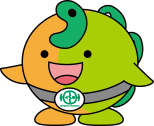 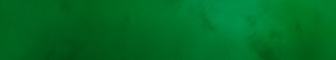 Itoigawa Global Geopark Photobook2015（H27）/8　Version 1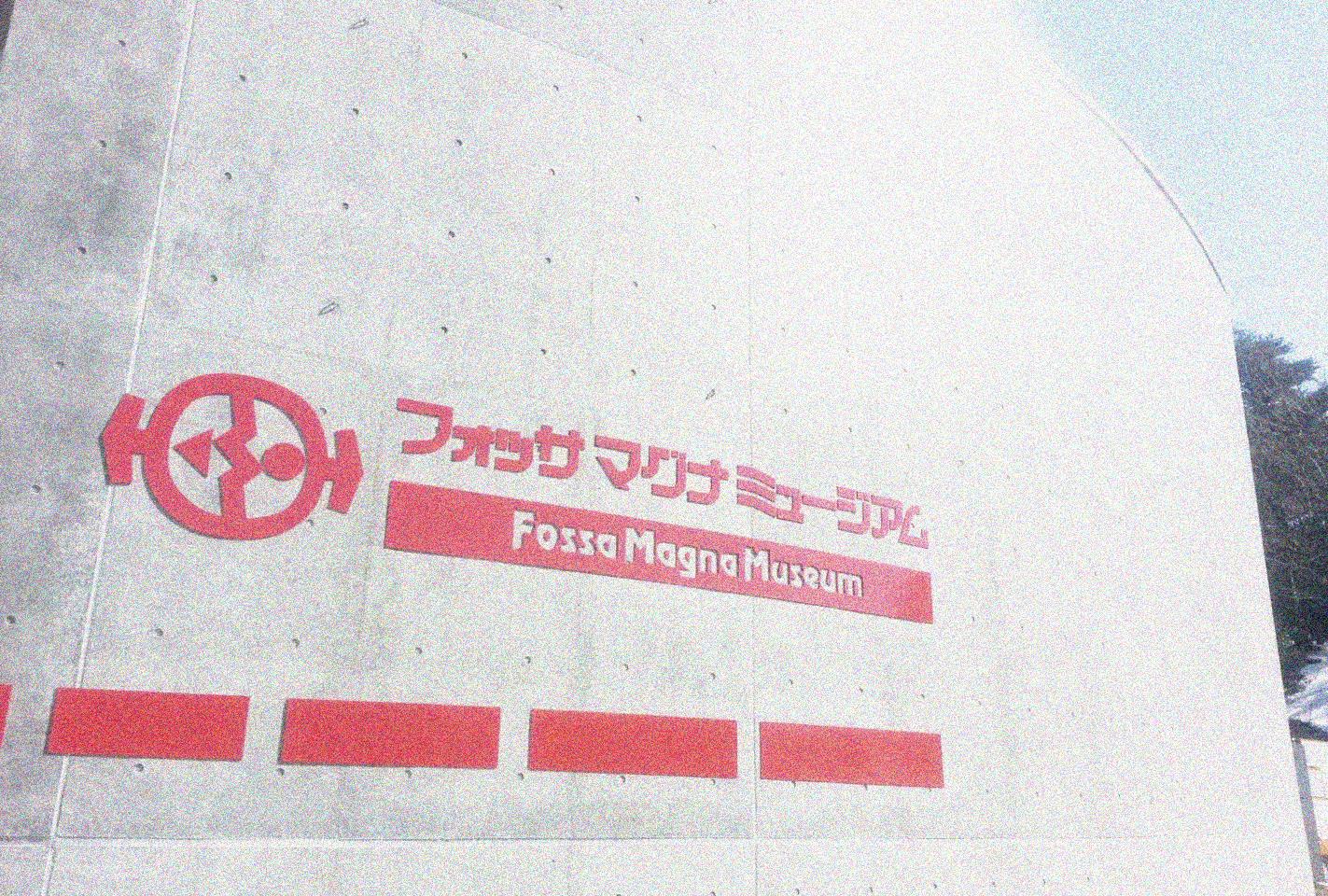 ジオまる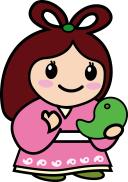 ･ジオサイト ～ジオパークのセンター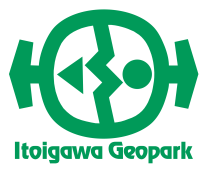 Miyama Park and Museums Geosite　～Geopark Information Center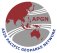 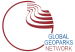 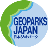 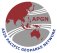 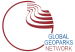 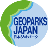 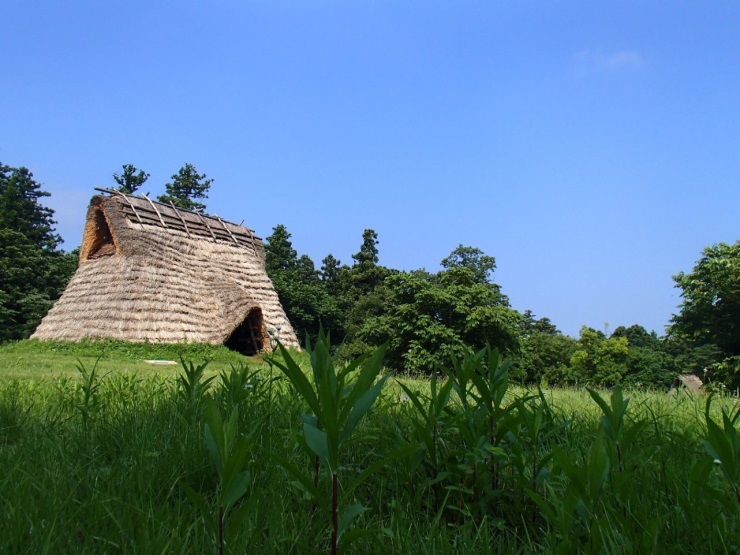 糸魚川駅の南側のにある美山公園。糸魚川ジオパークの情報センターであるフォッサマグナミュージアム、当地の歴史を学ぶ考古館と遺跡公園をはじめ、キャンプ場やスポーツ施設、遊歩道やコンビネーション遊具などもそなえたジオサイトです。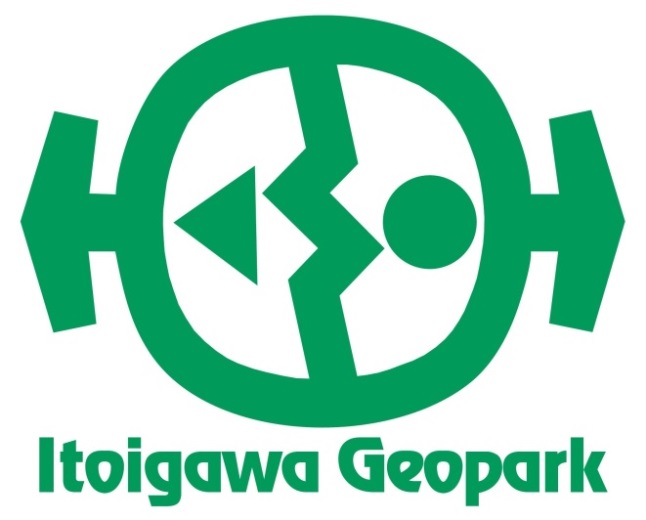 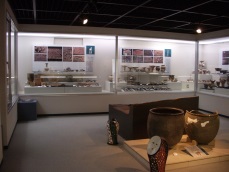 Miyama Park spreads across the hilltop south of Itoigawa Station. In addition to a rich variety of sports grounds, campgrounds, playgrounds, gardens, and other recreational facilities, the park is also home to the Fossa Magna Museum, the Information Center of the Itoigawa Geopark. The park also surrounds the Chojagahara Archaeological Park and Museum where visitors can learn about Itoigawa’s rich and ancient history. 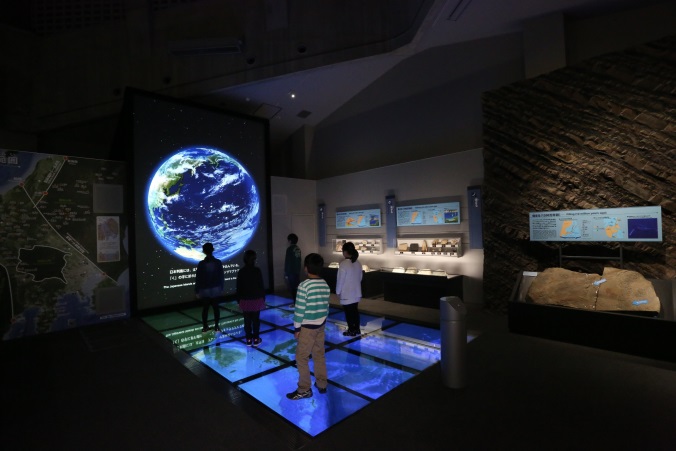 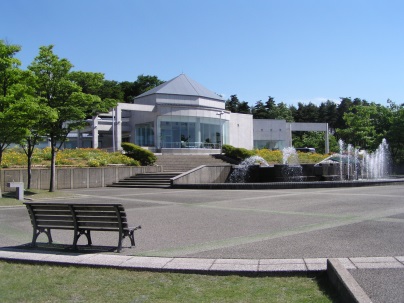 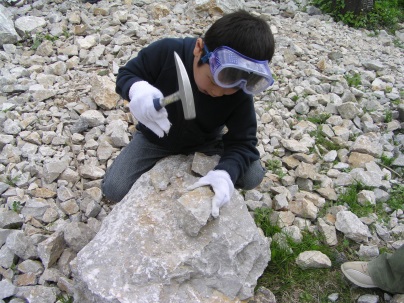 